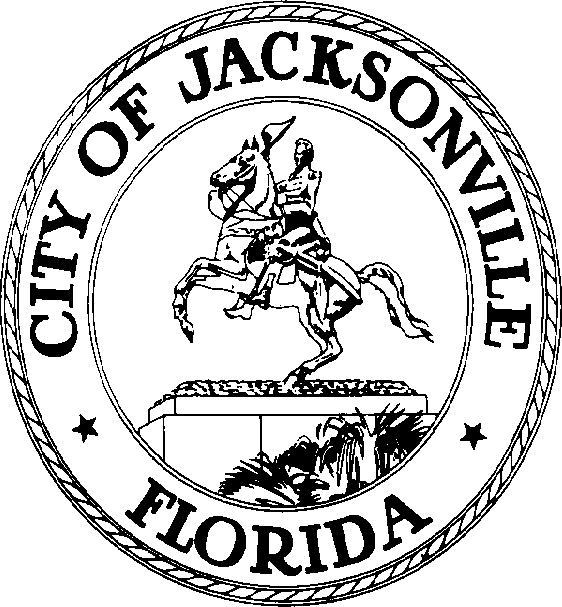 April 5, 20223:30 P.M.
MEETING NOTICENotice is hereby given that UF Health will hold a Community Call for the Jacksonville City Council and other community leaders. This meeting will be held, Thursday, April 7, 2022, at 10:00 am. by teleconference.  To participate, members of the public can call using the following information:  Call-In# - 1-855-949-3274 	Conference ID# - 7153982All interested parties are encouraged to attend. For additional information, please contact Pamela Wilcox, Secretary to the President, Council Member At-Large, Group 5, (904) 255-5163.ADA Accommodation Notice:Pursuant to the American with Disabilities Act, accommodations for persons with disabilities are available upon request. Please allow 1-2 business days notification to process; last-minute requests will be accepted but may not be possible to fulfill. Please contact Disabled Services Division at: V 904-255-5466, TTY-904-255-5476, or email your request to KaraT@coj.net.CC: Council Members and StaffDirector/Council SecretaryJessica Matthews, Chief Legislative Services DivisionJeff Clements, Chief Research DivisionYvonne Mitchell, Chief Administrative Services DivisionCityC@coj.netElectronic Notice Kiosk-1st Floor City HallPublic Notice System – City Council Web PageMedia BoxFile CopySAM C. NEWBYCouncil President Group 5, At-LargeE-Mail: snewby@coj.netOFFICE OF THE CITY COUNCIL117 West Duval Street City Hall, Suite 425Jacksonville, Florida 32202Office (904) 255-5219Fax (904) 255-5230